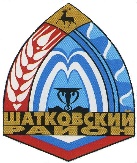 Сельский Совет Шараповского сельсоветаШаткоского муниципального района Нижегородской области                                                           Р Е Ш Е Н И Еот «3» февраля 2021  г.                                                                                             № 4 Об утверждении Порядка определения территории, части территории Шараповского сельсовета Шатковского муниципального образования, предназначенной для реализации инициативных проектовВ соответствии с Федеральным законом от 06.10.2003 № 131-ФЗ «Об общих принципах организации местного самоуправления в Российской Федерации», Уставом Шараповского сельсовета Шатковского муниципального образования Шараповский сельсовет Шатковского муниципального образования                                                              РЕШИЛ:1. Утвердить Порядок определения территории, части территории Шараповского сельсовета Шатковского муниципального образования, предназначенной для реализации инициативных проектов, согласно приложению.                                            2. Настоящее решение обнародовать путем размещения на информационных щитах Шараповского сельсовета, на официальном сайте администрации Шараповского поселения Шатковского муниципального района  в информационно-телекоммуникационной сети «Интернет» и опубликовать в средствах массовой информации газете «Новый путь».3. Настоящее решение Сельского Совета Шараповского сельсовета Шатковского муниципального района  Нижегородской области вступает в силу с момента подписания. Глава местного самоуправления Шараповского сельсовета:                                                                                   Л.И.НагинаПриложениек решению Сельского Совета Шараповского сельсовета Шатковского муниципального района Нижегородской областиот  03.02.2021 г. № 4ПОРЯДОКопределения территории или части территории Шараповского сельсовета Шатковского  муниципального образования, предназначенной для реализации инициативных проектов                                                   1.Общие положения1.1. Настоящий порядок устанавливает процедуру определения территории или части территории Шараповского сельсовета Шатковского муниципального образования (далее – территория), на которой могут реализовываться инициативные проекты.1.2. Для целей настоящего Порядка инициативный проект - проект, внесенный в администрацию Шараповского сельсовета Шатковского муниципального образования, посредством которого обеспечивается реализация мероприятий, имеющих приоритетное значение для жителей Шараповского сельсовета Шатковского  муниципального образования или его части по решению вопросов местного значения или иных вопросов, право решения, которых предоставлено органам местного самоуправления Шараповского сельсовета Шатковского муниципального образования (далее – инициативный проект);1.3. С инициативой об определения территории или части территории Шараповского сельсовета Шатковского муниципального образования, предназначенной для реализации инициативных проектов вправе выступить инициативная группа численностью не менее десяти граждан, достигших шестнадцатилетнего возраста и проживающих на территории соответствующего муниципального образования, староста сельского населенного пункта (далее - инициаторы проекта)	1.4. Территория, на которой могут реализовываться инициативные проекты, устанавливается решением администрации Шараповского сельсовета Шатковского муниципального образования.  1.5. С заявлением об определении территории, части территории, на которой может реализовываться инициативный проект, вправе обратиться инициаторы проекта:1) инициативная группа численностью не менее десяти граждан, достигших шестнадцатилетнего возраста и проживающих на территории Шараповского сельсовета Шатковского муниципального образования; 2) старосты сельских поселений; 	1.6. Инициативные проекты могут реализовываться в границах муниципального образования в пределах следующих территорий проживания граждан:	1) в границах территорий;	2) группы жилых домов;	3) сельского населенного пункта, не являющегося поселением;	4) иных территорий проживания граждан.2. Порядок внесения и рассмотрения заявления об определении территории, на которой может реализовываться инициативный проект	2.1. Для установления территории, на которой могут реализовываться инициативные проекты, инициатор проекта обращается в администрацию Шараповского сельсовета Шатковского муниципального образования с заявлением об определении территории, на которой планирует реализовывать инициативный проект	2.2. Заявление об определении территории, на которой планируется реализовывать инициативный проект подписывается инициаторами проекта.В случае, если инициатором проекта является инициативная группа, заявление подписывается всеми членами инициативной группы, с указанием фамилий, имен, отчеств, контактных телефонов. 2.3. К заявлению инициатор проекта прилагает следующие документы:	1) краткое описание инициативного проекта;	2) копию протокола собрания инициативной группы о принятии решения о внесении в администрацию Шараповского сельсовета Шатковского муниципального образования инициативного проекта и определении территории, на которой предлагается его реализация.	2.4. Администрация Шараповского сельсовета Шатковского муниципального образования в течение 15 календарный дней со дня поступления заявления принимает решение:	1) об определении территории, на которой планируется реализовывать инициативный проект;	2) об отказе в определении территории, на которой планируется реализовывать инициативный проект.	2.5. Решение об отказе в определении территории, на которой предлагается реализовывать инициативный проект, принимается в следующих случаях:	1) территория выходит за пределы территории Шараповского сельсовета Шатковского муниципального образования;	2) запрашиваемая территория закреплена в установленном порядке за иными пользователями или находится в собственности;	3) в границах запрашиваемой территории реализуется иной инициативный проект;	4) виды разрешенного использования земельного участка на запрашиваемой территории не соответствует целям инициативного проекта;	5) реализация инициативного проекта на запрашиваемой территории противоречит нормам федерального, регионального, законодательства. 	2.6. О принятом решении инициатору проекта сообщается в письменном виде с обоснованием (в случае отказа) принятого решения.	2.7. При установлении случаев, указанных в части 2.5. настоящего Порядка, Администрация Шараповского сельсовета Шатковского муниципального образования вправе предложить инициаторам проекта иную территорию для реализации инициативного проекта. 	2.8. Отказ в определении запрашиваемой для реализации инициативного проекта территории, не является препятствием к повторному представлению документов для определения указанной территории, при условии устранения препятствий, послуживших основанием для принятия администрацией  Шараповского сельсовета Шатковского муниципального образования соответствующего решения.3. Заключительные положения	3.1. Решение администрации Шараповского сельсовета Шатковского муниципального образования об отказе в определении территории, на которой планируется реализовывать инициативный проект, может быть обжаловано в установленном законодательством порядке.